 			Adult Patient Registration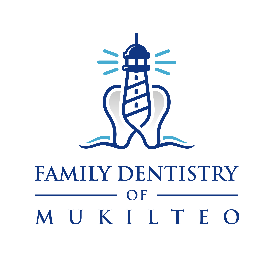 Today’s Date_____________	First 					M.			____Last________________________	Address	_____________________________		__City/ZIP________________		Cell# 				__	Home# 							______Work# 		__________	______	DOB			SS#	___				______Marital Status				Email			____					______Employer				Occupation							______Who may we thank for referring you?								______Primary Dental Insurance Company					ID#							Subscriber Name 				Sub Relationship to Patient				Subscriber Birth date				Employer					______Sub SSN#					Group#					______Sub Address												Secondary Dental Insurance Company					ID#							Subscriber Name 				Sub Relationship to Patient				Subscriber Birth date				Employer					______Sub SSN#					Group#					______Sub Address												Emergency InformationName of person to contact in case of patient emergency______________________________		___Relationship to patient			Phone#						_________Acknowledgement of Receipt of Statement of Privacy PracticesI acknowledge that I have received a copy of the statement of Privacy Practices from Family Dentistry of Mukilteo. The statement of Privacy Practices describes the types of uses and disclosures of my protected health information that might occur in my treatment, payment for services, or in the performance of office health care operations. The statement of Privacy Practices also describes my rights and the responsibilities and duties of the office with respect to my protected health information. Family Dentistry of Mukilteo reserves the right to change the privacy practices that are described in the Statement of Privacy Practices. If they change, I will be offered a copy of the revision and may request that it be mailed to me. A current copy is also always posted in the waiting room.I hereby specifically authorize disclosure of my protected health care information to the following persons:											________________________I have filled in my information to the best of my ability and understand that it will be used to bill my dental insurance and to acknowledge receipt of the Notice of Privacy Practices. Printed Name						____________ Signature					